Set 2 reading at home   ay	ee                                               igh                                           ow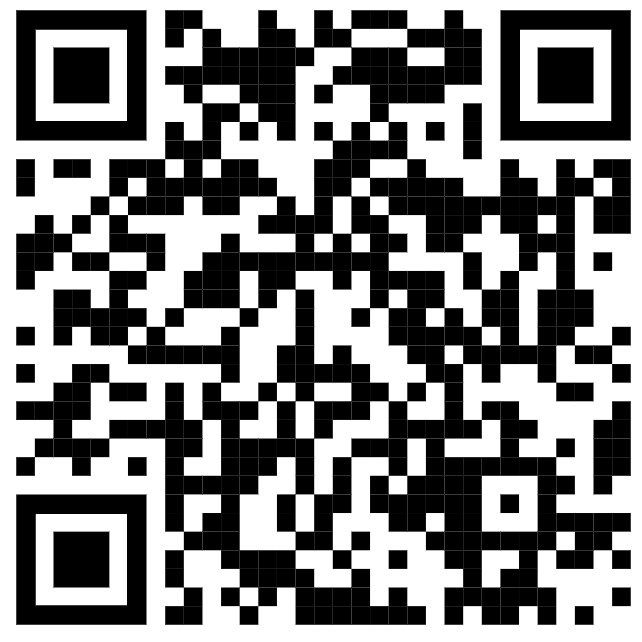 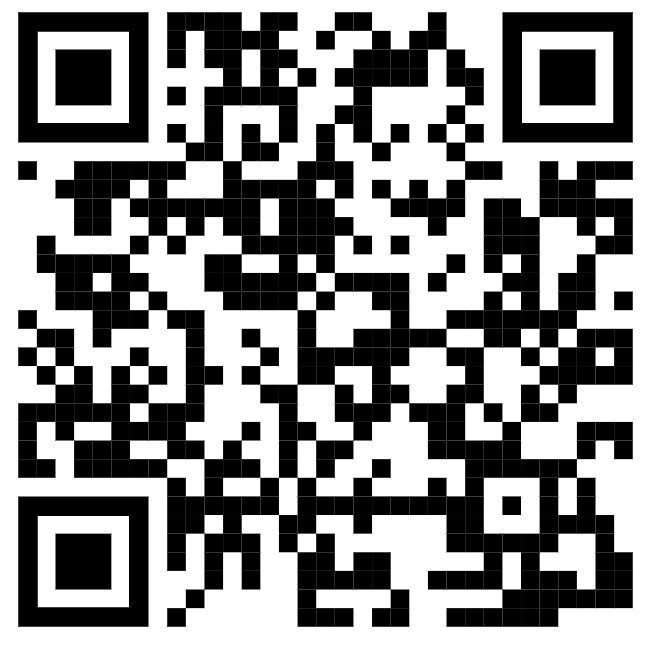 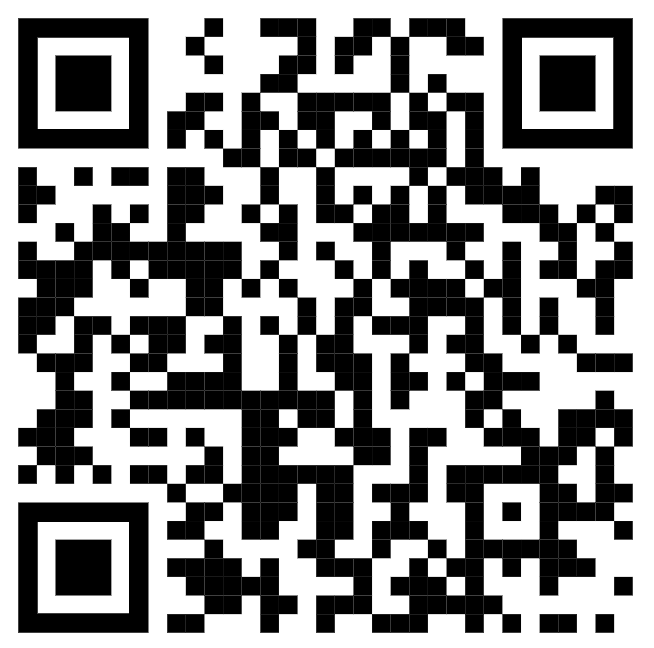 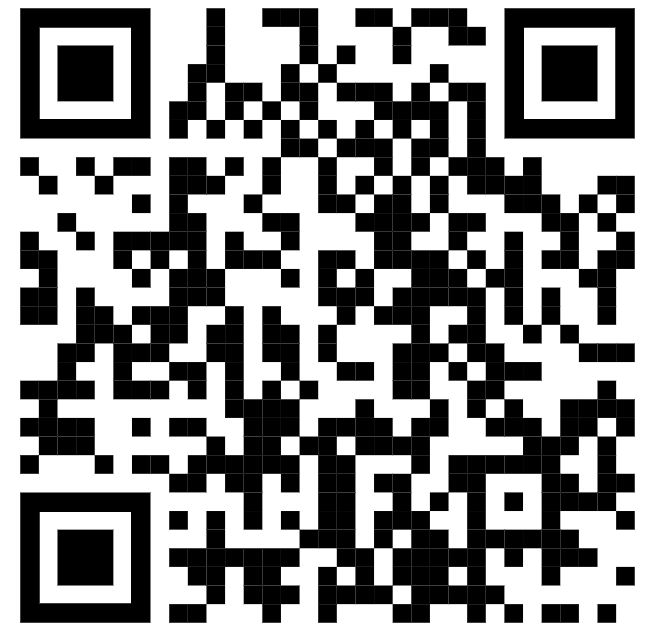    oo				  oo                                             ar                                                or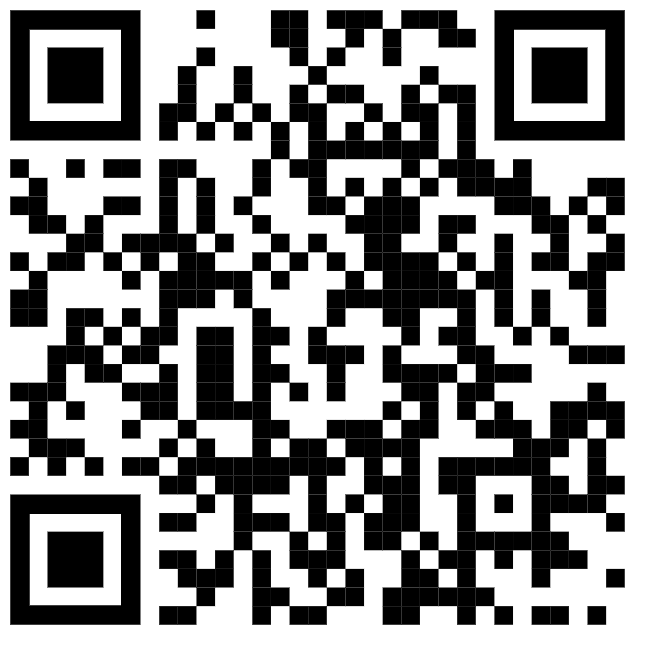 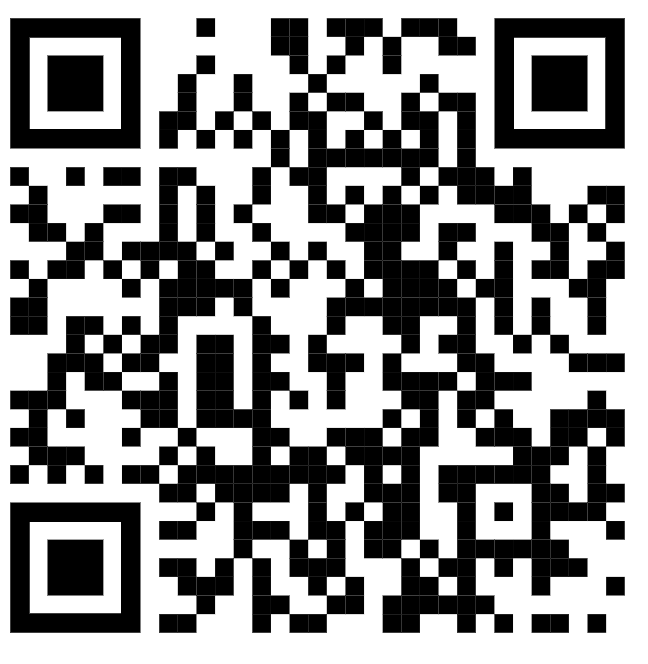 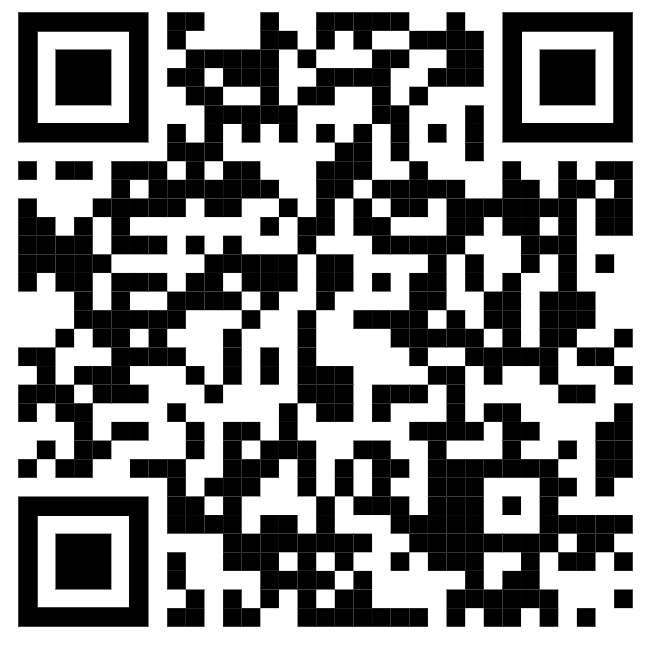 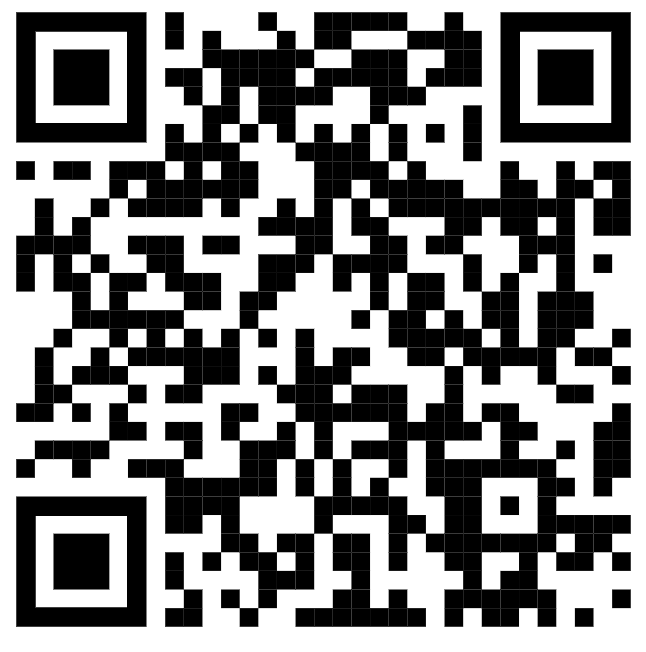   air                                                  ir                                              ou                                              oy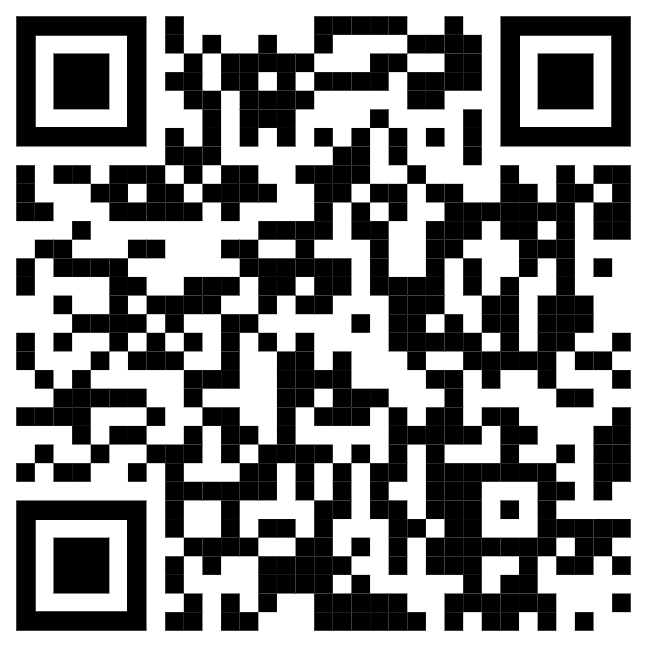 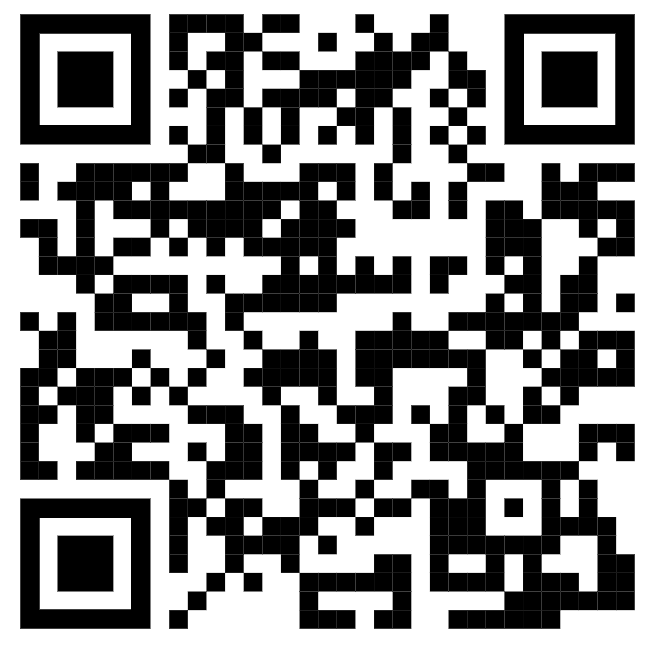 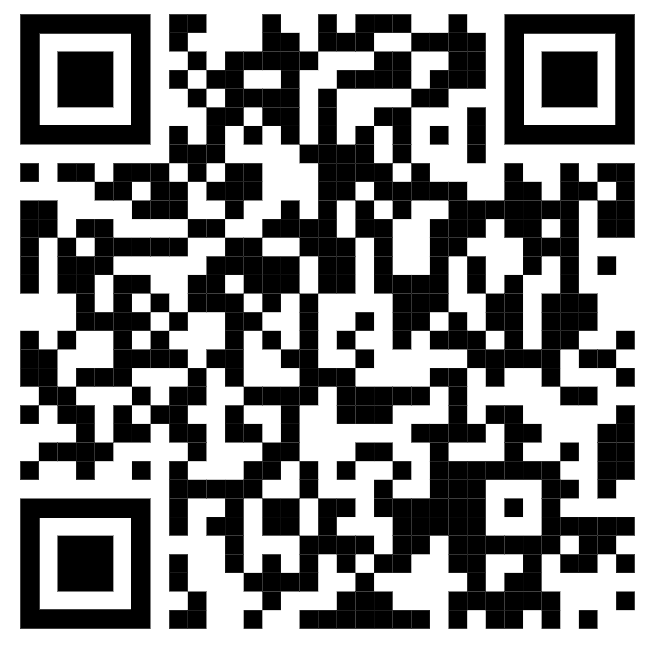 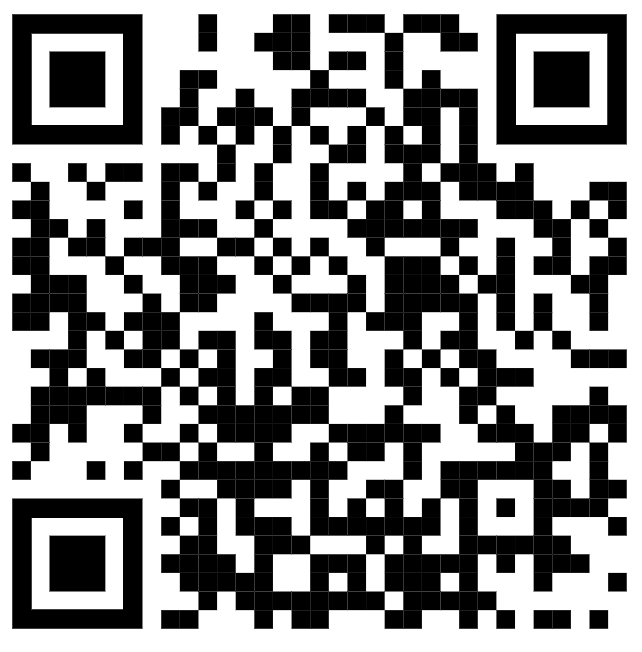 Set 3 reading at home   ea	oi                                              a-e                                           i-e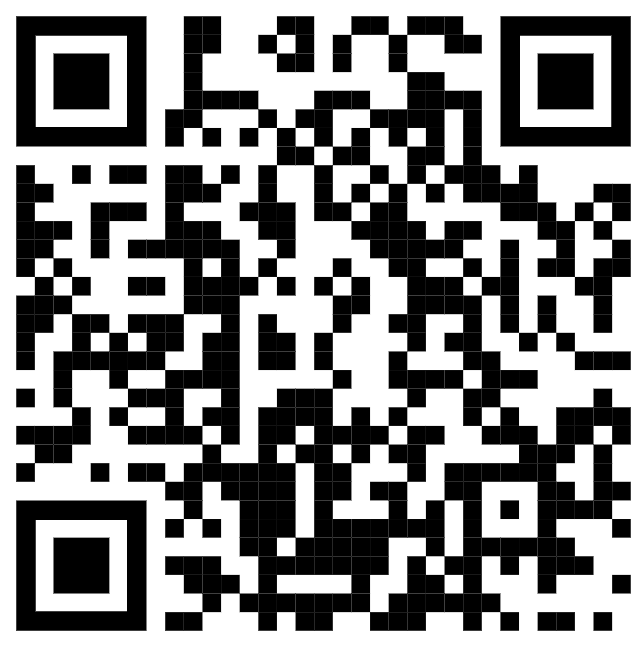 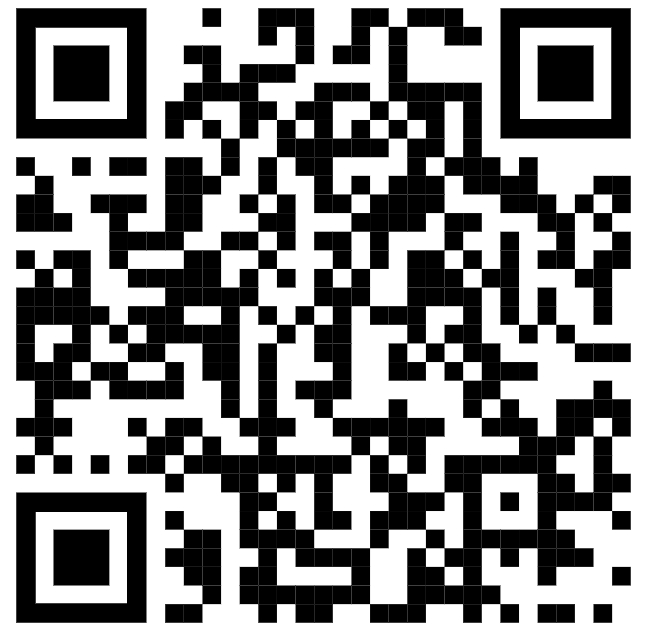 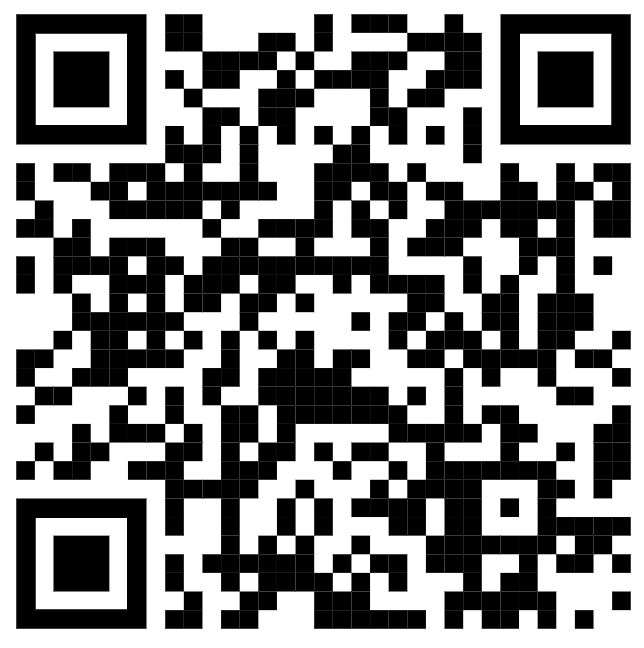 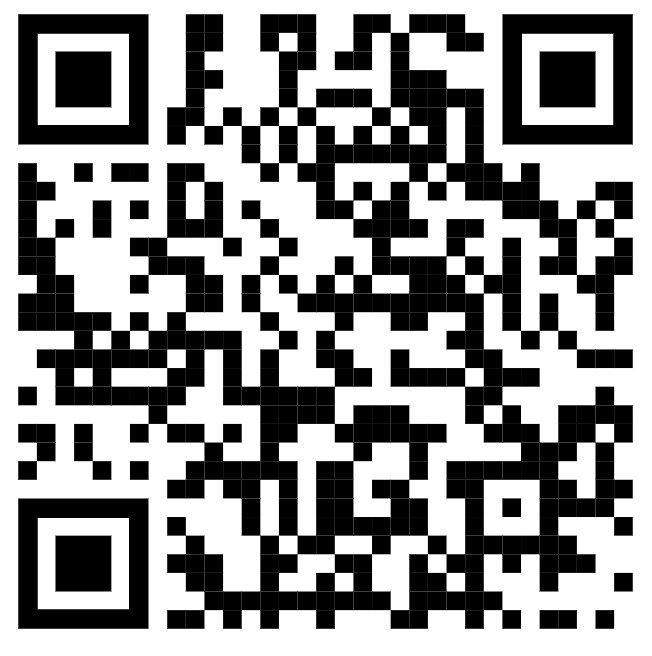    o-e				  u-e                                             aw                                                are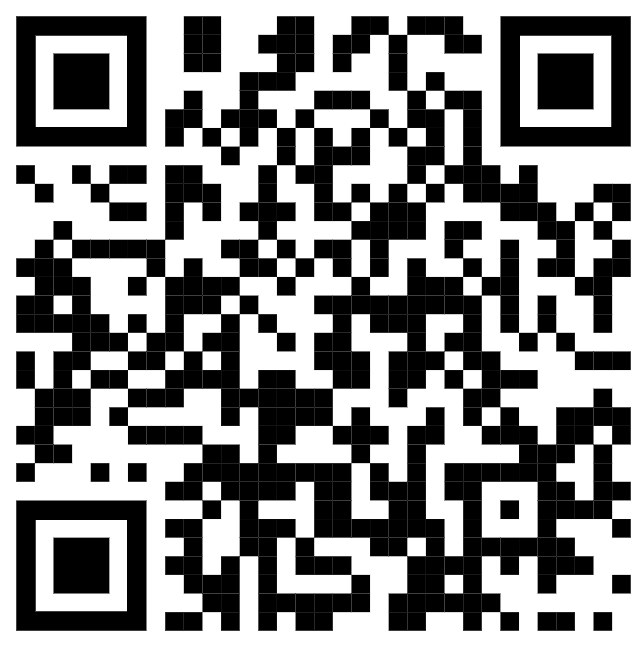 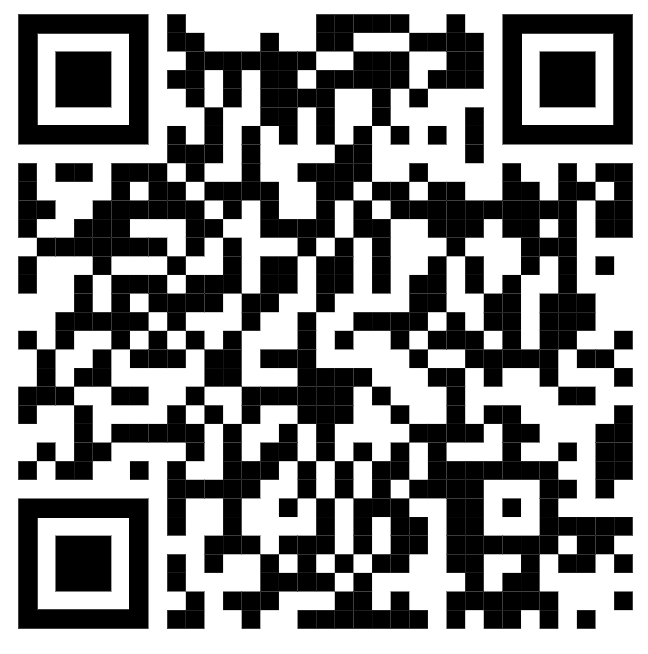 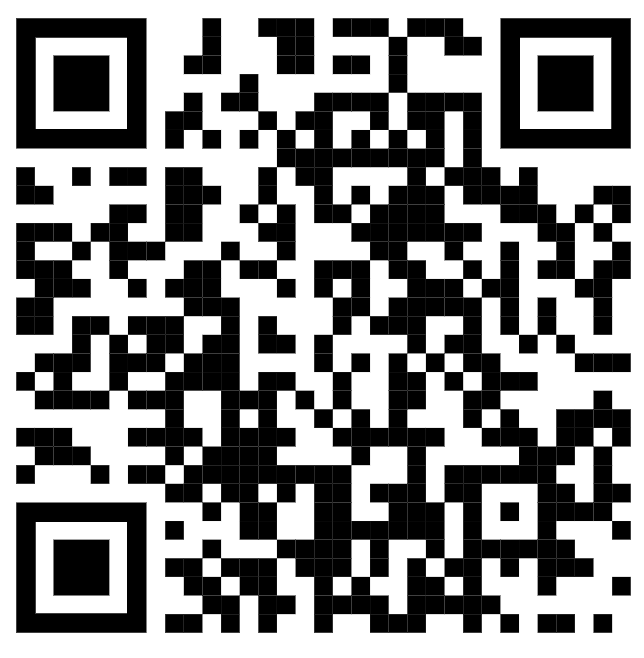 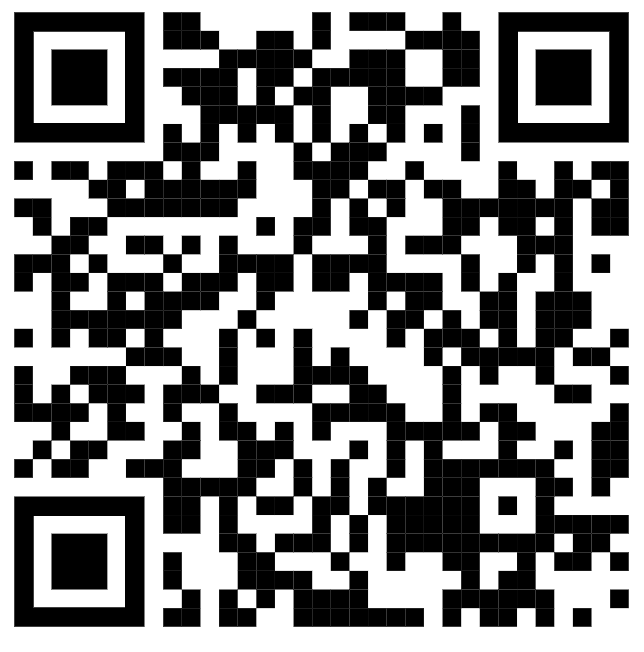   ur                                                  er                                              ow                                              ai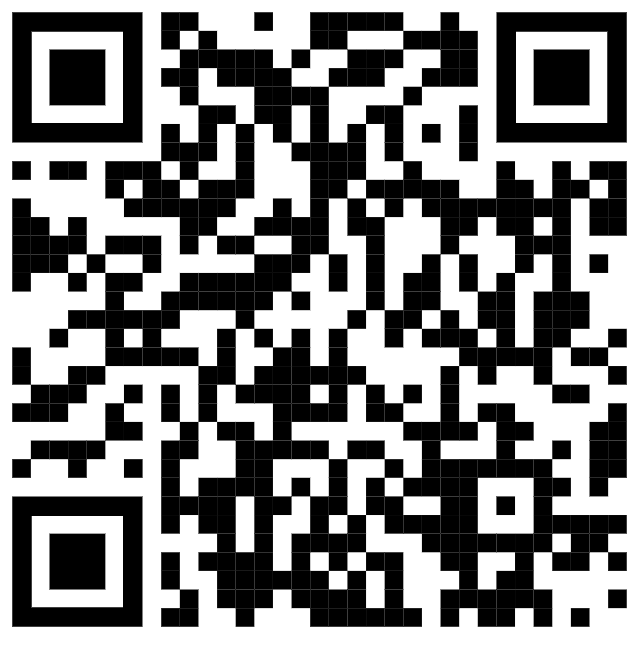 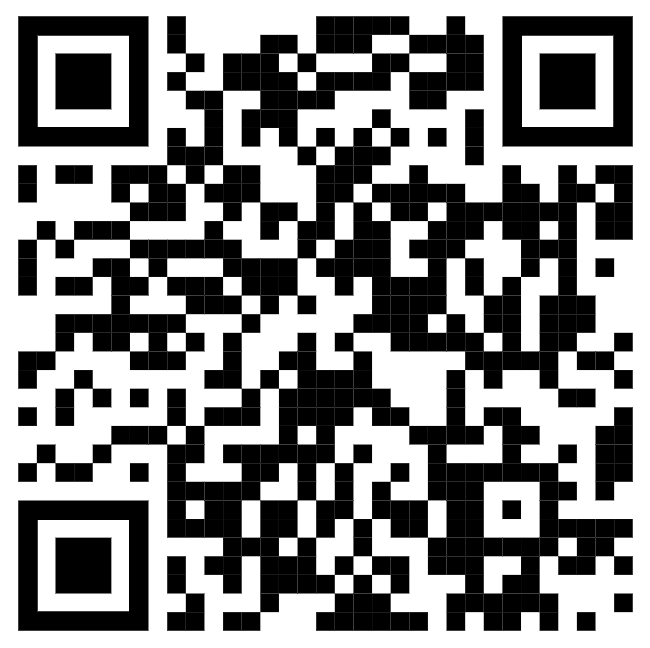 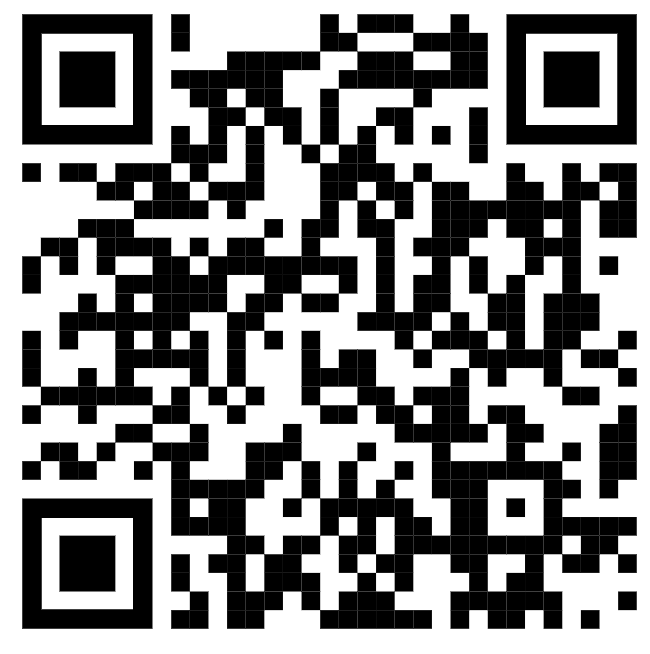 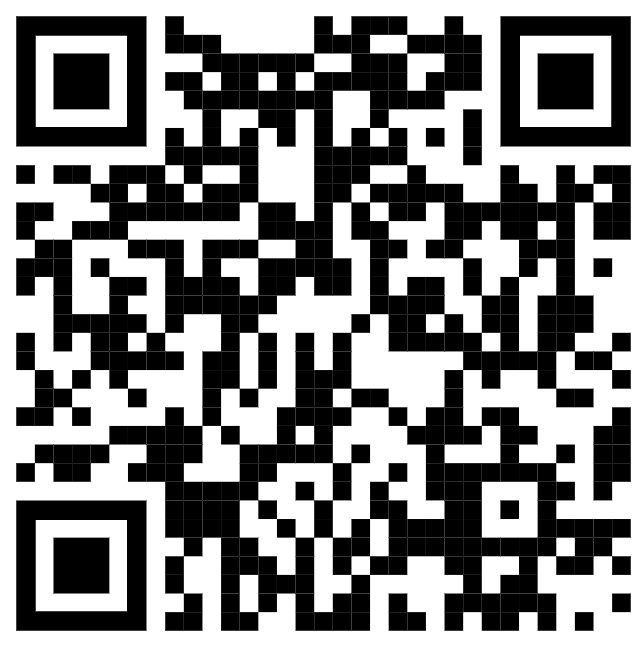    oa	ew                                               ire                                           ear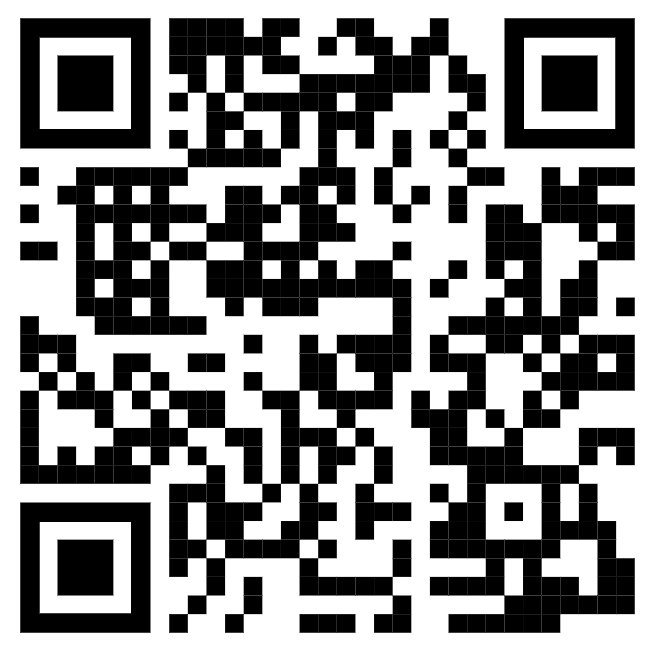 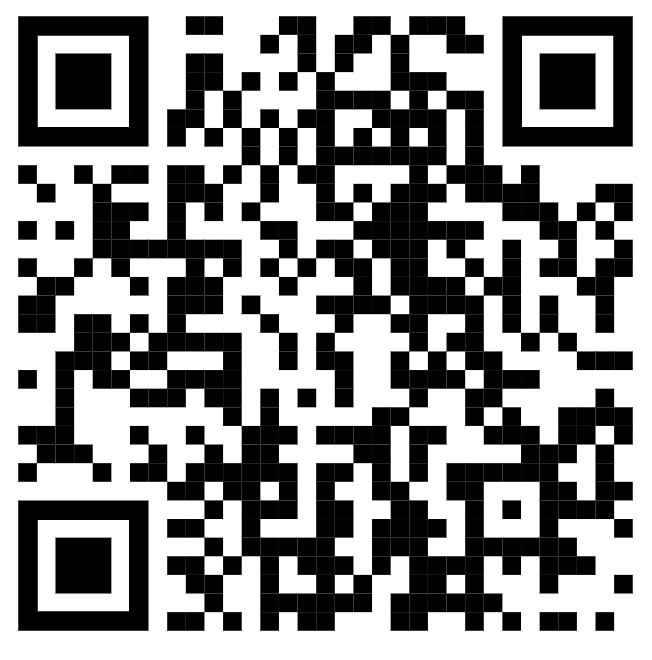 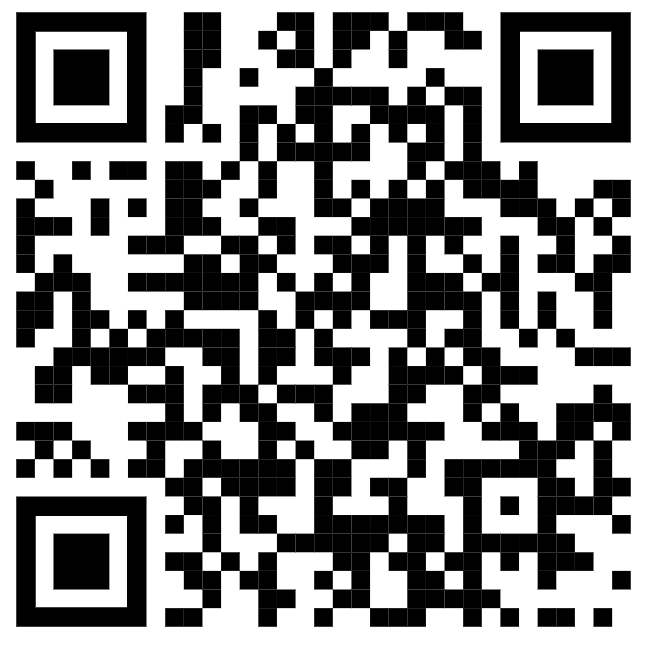 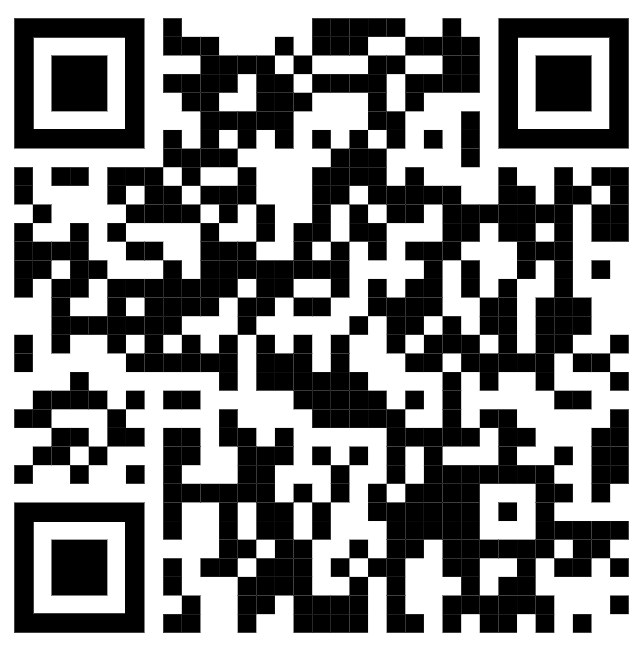   ure				  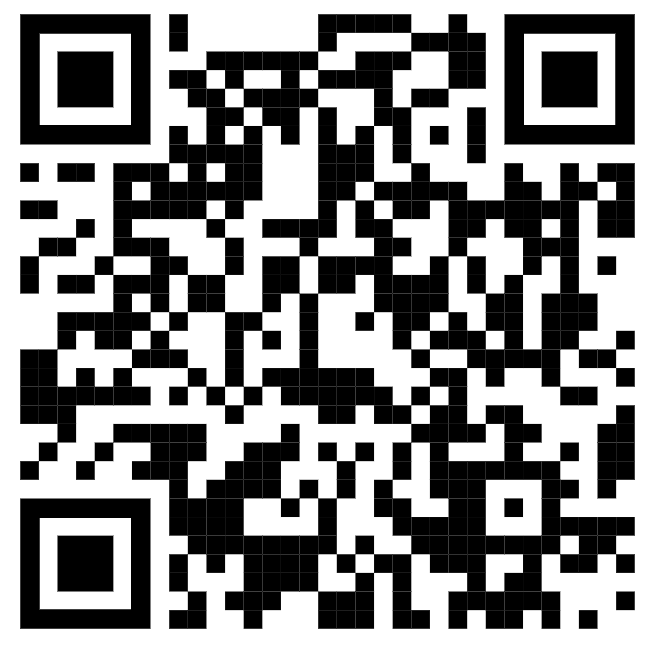 